SUK2クラブ　入会・継続　申込書【個人】（2020年度〜）SUK2クラブは、地域の方々とスポーツ愛好者の友好的な交流・楽しいスポーツ活動・そしてスポーツを通して子どもたちの健全な成長を願う地域住民が設立し、メンバー(会員)とサポーター相互の協力により運営していくクラブです。メンバーの方(メンバーの保護者)には、個々の出来る範囲でのクラブ運営へのご参加、ご協力をいただきます。【会費】・プログラムの内容によって別途費用が必要になる場合があります。・一回費は参加時に毎回のお支払いになります。・次年度の年会費は、3月中にお納め下さい。（※）10月以降の入会につきましては、年会費に割引があります。　◾️入会時期による年会費設定【傷害保険への加入】2020年度につきまして傷害保険はクラブにて加入致しております。保険料の徴収はございません。最新の保険加入状況等、詳細はクラブホームページにてご確認ください。クラブメンバー登録用紙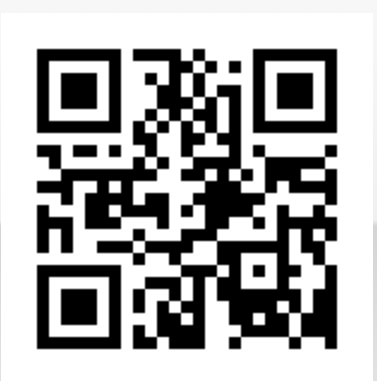 『SUK2クラブの運営に関する「お願い」と「約束」』と『SUK2クラブ規約』について
クラブホームページ(http://suk2club.org/)を参照、納得し、下記のとおり登録を希望します。登録申込日：　　　　　年　　　  月　　　日　新規　・　継続　　　※どちらかに丸をつけてくださいふりがな：　　　　　　　　　　　　　生年月日：　　　　　年　　　 月　　　日
　氏 名   ：				　　（保護者氏名：　　　　　　　　　　　）※未成年の場合住所：電話：　　　　　　　　　　　　　　　　メール：※ご記入いただいた個人情報はＳＵＫ2クラブの活動以外の目的での使用は致しません。年会費（※）一回費大人（20歳以上）¥3,000¥500~子ども（20歳未満）¥2,000¥300~４〜９月１０〜１２月１〜３月大人（20歳以上）¥3,000¥2,000¥1,000子ども（20歳未満）¥2,000¥1,000¥500